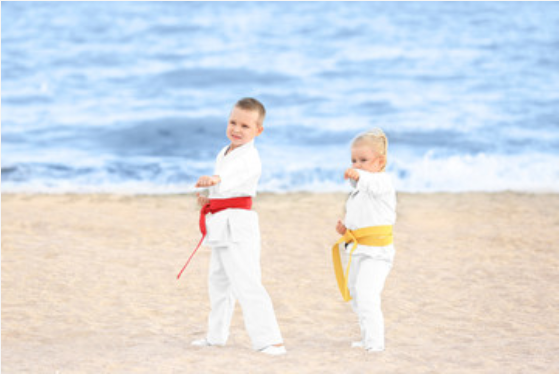 obóz letni 
pogorzelica 202024.07-30.07.2020 - obóz dla młodszych
24.07-02.08.2020 – obóz dla starszychpogorzelicaZapraszamy do Ośrodka Cis w Pogorzelicy, gdzie dla dzieci będzie czekał hotelowiec z pokojami 4-6 osobowymi z węzłem sanitarnym, boiska do gier zespołowych, sala wyłożona matami 14,5 x 12,5 m, namiot 6x12 m oraz 10 ha ogrodzonego terenu leśnego. A to wszystko 5 minut do morza.
Trener Arek: 504-237-700
Trener Mateusz: 509-700-444
Trener Dawid: 509-297-675www.karatetczew.pl
Fb/Sportowy-Klub-Karate-Senshidawid.stubba@gmail.com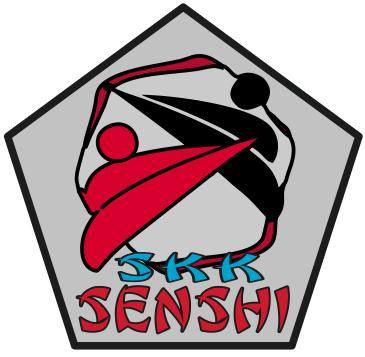 informacje:Organizator: Sportowy Klub Karate SenshiKadra Wychowawcza: Arkadiusz Stubba, Dawid Stubba, Zdzisław Kaczyński, Mateusz Kaczyński, Dominka Kaczyńska, Jakub Wrąbel, Wojciech Uwijała.Transport:Autokar wyruszający z TczewaOferujemy:
-Treningi Karate 2 x dziennie
-Zajęcia w terenie leśnym oraz na plaży
-Wyjazd do Aquaparku Sandra SPA
-Nocne Kino Leśne
-Ognisko z kiełbaskami-Gry i zabawy świetlicowe
-Opieka pielęgniarki i ratownika
-Egzamin dla chętnych (płatny 50zł)koszt obozu:Obóz dla młodszych   (7-12 lat)Termin: 24.07.2020r – 30.07.2020r (7 dni) Koszt: 1000złObóz dla starszych + kadra  (10+)Termin: 24.07,2020r – 02.08.2020r (10 dni)Koszt: 1300zł Cena obejmuje transport, pobyt z wyżywieniem 4 posiłki dziennie, oraz zaplanowane przez organizatora atrakcje.  Wpłaty na obóz należy wpłacać u trenerów prowadzących:
Zadatek: 300zł - do 30 marca 2020r.
Pozostała kwota 700/1000zł – do 15 czerwca 2020r.
Uwaga: Powyższa oferta obowiązuje do 30 marca 2020r. Po tym terminie koszt obozu wzrasta kolejno do 1100zł oraz 1400zł.
Rezerwacja miejsca jest możliwa tylko poprzez wpłatę zadatku.
Ilość miejsc jest ograniczona - decyduje kolejność wpłat.
